Θέμα: Πρόσκληση σε Ημερίδα  Αγαπητοί συνάδελφοι Έχω την χαρά να σας προσκαλέσω στην Ημερίδα που διοργανώνω με τίτλο:Μοντέλα Κοσμολογίας και Κλιματικής ΑλλαγήςΗ ημερίδα θα πραγματοποιηθεί την Παρασκευή 21 Δεκεμβρίου 2012, στην αίθουσα «Καστελλάκη» του Εμποροβιομηχανικού Επιμελητηρίου Ηρακλείου (οδός Κορωναίου 9, Ηράκλειο), με το παρακάτω πρόγραμμα:Γρηγόρης Επιτροπάκης, Σχολικός Σύμβουλος Φυσικών: Μοντέλα κλιματικής αλλαγής 9.15 – 10.15 Διάλειμμα 10.15 – 10.30 Θόδωρος Τομαράς, Καθηγητής Πανεπιστημίου: Τα τρία πρώτα λεπτά του σύμπαντος Μέρος Α’ 10.30 – 11.30 Διάλειμμα 11.30 – 11.45Θόδωρος Τομαράς: Τα τρία πρώτα λεπτά του Σύμπαντος Μέρος Β’ 11.45 – 12.35Διάλειμμα 12.35 -12.50Στέφανος Τραχανάς, Καθηγητής Πανεπιστημίου: Κοσμολογία για αρχάριους 12.50 –  14.00Στόχος της ημερίδας είναι η αποσαφήνιση της έννοιας της μοντελοποίησης.Η ημερίδα απευθύνεται στους συναδέλφους κλάδου ΠΕ04.Η ημερίδα έχει την έγκριση της Περιφερειακής Διεύθυνσης Π/θμιας και Δ/θμιας Εκπαίδευσης Κρήτης, απόφαση με Αρ. Πρωτ.: 7803/05/11/2012 του Περιφερειακού Δ/ντή Εκπαίδευσης Κρήτης για τους εκπαιδευτικούς κλ. ΠΕ04 των σχολείων αρμοδιότητας μου.Διευκρινίζεται ότι:Η Ημερίδα θα πραγματοποιηθεί στις 21/12/2012 γιατί μόνο εκείνη την ημερομηνία είναι διαθέσιμος ο κ. ΤομαράςΣτους συναδέλφους που θα παρακολουθήσουν την Ημερίδα θα χορηγηθεί άδεια παρακολούθησης σεμιναρίου με θέμα «Μοντελοποίηση στις Φυσικές Επιστήμες»Κάθε συνάδελφος που επιθυμεί να παρακολουθήσει την Ημερίδα είναι καλοδεχούμενοςΠαρακαλούνται οι Διευθυντές των σχολείων να ενημερώσουν τους εκπαιδευτικούς κλάδου ΠΕ04 του σχολείου τους.φιλικάΓρηγόρης Επιτροπάκης
        Σχολικός Σύμβουλος Φυσικών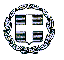 ΕΛΛΗΝΙΚΗ ΔΗΜΟΚΡΑΤΙΑ    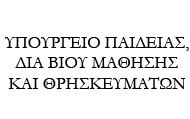 ΠΕΡΙΦΕΡΕΙΑΚΗ Δ/ΝΣΗ Π/ΘΜΙΑΣ &               Δ/ΘΜΙΑΣ ΕΚΠ/ΣΗΣ ΚΡΗΤΗΣ                        ΓΡΑΦΕΙΟ ΣΧΟΛΙΚΩΝ ΣΥΜΒΟΥΛΩΝ           Δ.Ε. Ν. ΗΡΑΚΛΕΙΟΥ Επιτροπάκης ΓρηγόριοςΣχολικός Σύμβουλος ΦυσικώνΤαχ. Δ/νση      : Ρολέν 4Ταχ. Κώδικας  : 71 305 ΗΡΑΚΛΕΙΟe-mail              : grigorise@sch.grwww                : http://users.sch.gr/grigorise/Πληροφορίες  : Γρηγόρης ΕπιτροπάκηςΤηλ. - FAX      : 2810752779, 6974644878Ηράκλειο, 8/11/2012ΑΠ: 743/8/11/2012Προς τα σχολεία νομών Ηρακλείου και Λασιθίου             Κοιν:  1) Περιφ/κή Δ/νση Εκπ/σης Κρήτης           2) Προϊστάμενο Επιστημονικής Παιδαγωγι-                 κής Καθοδήγησης Δ/θμιας Εκπαίδευσης                     3) Δ/ντή Δ/θμιας Εκπαίδευσης νομού Ηρα-               κλείου            4) Δ/ντή Δ/θμιας Εκπαίδευσης νομού                Λασιθίου                                         5) 1ο ΕΚΦΕ Ηρακλείου           6) 2ο ΕΚΦΕ Ηρακλείου 